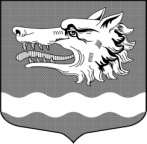 СОВЕТ ДЕПУТАТОВ                                                                      МУНИЦИПАЛЬНОГО ОБРАЗОВАНИЯРаздольевское сельское поселение муниципального образования                   Приозерский муниципальный район Ленинградской областиРЕШЕНИЕ   11 декабря 2019 года                                                                     № 20 О передаче осуществления части полномочий муниципального образования Раздольевское сельское поселение по решению вопросов местного значения  поселения  органам местного самоуправления муниципального образования Приозерский муниципальный район Ленинградской области  на 2020 год	В соответствии с п. 4 статьи 15 Федерального Закона от 06.10.2003 года  № 131 – ФЗ «Об общих принципах организации местного самоуправления в Российской Федерации», руководствуясь Уставом муниципального образования Раздольевское сельское поселение муниципального образования Приозерский муниципальный район Ленинградской области, совет депутатов РЕШИЛ:                                                                                                                            1. Передать осуществление части полномочий муниципального образования Раздольевское сельское поселение по решению вопросов местного значения поселения органам местного самоуправления муниципального образования Приозерский муниципальный район Ленинградской области с 01.01.2020г. на текущий финансовый год:исполнения функций администратора в сумме 360,0 тыс. руб.:- исполнение функции администрации муниципального образования Раздольевское сельское поселение по кассовому обслуживанию бюджета муниципального образования Раздольевское сельское поселение и осуществление контроля над исполнением данного бюджета;- исполнение функции администрации муниципального образования Раздольевское сельское поселение по взаимному обмену информацией между Управлением Федерального казначейства по Ленинградской области и администрацией муниципального образования Раздольевское сельское поселение в электронном виде (электронными документами);2. в жилищной сфере в сумме 3,0 тыс. руб.:- установление платы для населения за жилищные услуги;3. по осуществлению внутреннего муниципального финансового контроля в сумме 42,1 тыс. руб.:- исполнение функции администрации муниципального образования Раздольевское сельское поселение по осуществлению внутреннего муниципального финансового контроля муниципального образования Раздольевское сельское поселение;4. по осуществлению внешнего муниципального контроля в сумме 21,4 тыс. руб.:- передаются полномочия контрольно-счетного органа муниципального образования Раздольевское сельское поселение, установленные федеральными законами, законами Ленинградской области, уставом муниципального образования Раздольевское сельское поселение, решением Совета депутатов;- внешняя проверка годового отчета об исполнении бюджета поселения и экспертиза проекта бюджета поселения ежегодно включаются в план работы контрольно-счетного органа района;- другие контрольные и экспертно-аналитические мероприятия включаются в план работы контрольно-счетного органа района на основании предложений органов местного самоуправления поселения, представляемых в сроки, установленные для формирования плана работы контрольно-счетного органа района. 5.  по реализации следующих жилищных программ и подпрограмм в сумме 15,9 тыс. руб.: - основное мероприятие «Обеспечение жильем молодых семей» государственной программы Российской Федерации «Обеспечение доступным и комфортным жильем и коммунальными услугами граждан Российской Федерации»;- подпрограмма «Жилье для молодежи» государственной программы Ленинградской области «Обеспечение качественным жильем граждан на территории Ленинградской области»;- подпрограмма «Поддержка граждан, нуждающихся в улучшении жилищных условий, на основе принципов ипотечного кредитования в Ленинградской области» государственной программы Ленинградской области «Обеспечение качественным жильем граждан на территории Ленинградской области»;- подпрограмма «Устойчивое развитие сельских территорий» государственной программы развития сельского хозяйства и регулирования рынков сельскохозяйственной продукции, сырья и продовольствия на 2013-2020 годы»;- подпрограмма «Устойчивое развитие сельских территорий Ленинградской области» государственной программы Ленинградской области «Развитие сельского хозяйства Ленинградской области»;6. передача отдельных полномочий поселения муниципальному району по организации ритуальных услуг и содержанию мест захоронения в сумме 1,0 тыс. руб.: - создание специализированной службы по вопросам похоронного дела и определение порядка её деятельности;- утверждение стоимости услуг, предоставляемых согласно гарантированному перечню услуг по погребению, когда личность умершего установлена и отсутствует лицо, взявшее на себя обязанность осуществить погребение, и когда личность умершего не установлена;- согласование стоимости услуг, предоставляемых согласно гарантированному перечню услуг по погребению с надлежащими государственными органами и учреждениями. 	2. Поручить администрации муниципального образования Раздольевское сельское поселение заключить с органами местного самоуправления муниципального образования Приозерский муниципальный район Ленинградской области СОГЛАШЕНИЯ о передаче осуществления вышеуказанных полномочий с 01.01.2020г. на текущий финансовый год.3. Настоящее решение вступает в силу со дня его официального опубликования в средствах массовой информации, и подлежит опубликованию на официальном сайте администрации муниципального образования Раздольевское сельское поселение муниципального образования Приозерский муниципальный район Ленинградской области.         4. Контроль за исполнением настоящего решения возложить на комиссию по экономике, бюджету, налогам и муниципальной собственности (председатель Надеенко О.Н.).Глава муниципального образования 				А. В. Долгов Ю.В. Викулова 8(813 79) 66-649Разослано:дело-3; адм.р-на-1;КСО-1;ком-т фин-1;ОКХ-1;жилотдел-1; прокуратура-1 